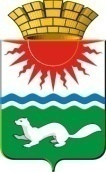 АДМИНИСТРАЦИЯ СОСЬВИНСКОГО ГОРОДСКОГО ОКРУГАПОСТАНОВЛЕНИЕот ______________   №  _____			          п.г.т. СосьваОб организации системы внутреннего обеспечения соответствия требованиям антимонопольного законодательства (антимонопольного комплаенса) в администрации Сосьвинского городского округаВ целях реализации Указа Президента Российской Федерации от 21.12.2017г. № 618 « Об основных направлениях государственной политики по развитию конкуренции», в соответствии с распоряжением Правительства Российской Федерации от 18.10.2018 № 2258-р «Об утверждении методических рекомендаций по созданию и организации федеральными органами исполнительной власти системы внутреннего обеспечения соответствия требованиям антимонопольного законодательства». Во исполнение подпункта «е» пункта 2 Национального плана развития конкуренции в Российской Федерации на 2018-2020 гг., администрация Сосьвинского городского округа, руководствуясь статьями 27, 30, 45 Устава Сосьвинского городского округа, администрация Сосьвинского городского округаПОСТАНОВЛЯЕТ:1. Утвердить прилагаемый Порядок организации системы внутреннего обеспечения соответствия требованиям антимонопольного законодательства (антимонопольного комплаенса) в администрации Сосьвинского городского округа.2. Разместить настоящее постановление на официальном сайте администрации Сосьвинского городского округа в информационно-телекоммуникационной сети «Интернет».3. Контроль за исполнением настоящего постановления оставляю за собой.Глава Сосьвинского городского округа                                                                                        Г.Н. МакаровУтвержденопостановлением администрации Сосьвинского городского округаОт__________20_г №______ПОРЯДОКОРГАНИЗАЦИИ СИСТЕМЫ ВНУТРЕННЕГО ОБЕСПЕЧЕНИЯ СООТВЕТСТВИЯ ТРЕБОВАНИЯМ АНТИМОНОПОЛЬНОГО ЗАКОНОДАТЕЛЬСТВА (АНТИМОНОПОЛЬНОГО КОМПЛАЕНСА) В АДМИНИСТРАЦИИ СОСЬВИНСКОГО ГОРОДСКОГО ОКРУГАГлава I. ОБЩИЕ ПОЛОЖЕНИЯНастоящий Порядок разработан в соответствии с Методическими рекомендациями по организации федеральными органами исполнительной власти, органами исполнительной власти субъектов Российской Федерации и органами местного самоуправления системы внутреннего обеспечения соответствия требованиям антимонопольного законодательства (антимонопольного комплаенса) и устанавливает общие требования к организации системы внутреннего обеспечения соответствия требованиям антимонопольного законодательства (далее – антимонопольный комплаенс) в администрации Сосьвинского городского округа.1. Для целей Порядка используются следующие термины:«Антимонопольное законодательство» - законодательство, основывающееся на Конституции Российской Федерации, Гражданском кодексе Российской Федерации и состоящее из Федерального закона от 26.07.2006 № 135-ФЗ «О защите конкуренции», иных федеральных законов, регулирующих отношения, связанные с защитой конкуренции, в том числе с предупреждением и пресечением монополистической деятельности и недобросовестной конкуренции, в которых участвуют федеральные органы исполнительной власти, органы государственной власти субъектов Российской Федерации, органы местного самоуправления, иные осуществляющие функции указанных органов органы или организации, а также государственные внебюджетные фонды, Центральный банк Российской Федерации, физические лица, в том числе индивидуальные предприниматели;«Антимонопольный комплаенс» - совокупность правовых и организационных мер, предусмотренных правовым актом (актами) органов местного самоуправления, направленных на соблюдение им требований антимонопольного законодательства и предупреждение его нарушения;«Антимонопольный орган» - федеральный антимонопольный орган и его территориальные органы;«Доклад об антимонопольном комплаенсе» - системный документ, содержащий информацию об организации и функционировании антимонопольного комплаенса в органе местного самоуправления;«Коллегиальный орган» - совещательный орган, осуществляющий оценку эффективности функционирования антимонопольного комплаенса;«Нарушение антимонопольного законодательства» - недопущение, ограничение, устранение конкуренции федеральными органами исполнительной власти; органами местного самоуправления; иными осуществляющими функции указанных органов органами или организациями, а также государственными внебюджетными фондами, Центральным банком Российской Федерации; «Риски нарушения антимонопольного законодательства» - сочетание вероятности и последствий наступления неблагоприятных событий в виде ограничения, устранения или недопущения конкуренции, а также применения мер ответственности в связи с наступлением таких событий;«Уполномоченное подразделение» - подразделение органа местного самоуправления, осуществляющее внедрение и контроль за исполнением в органе местного самоуправления антимонопольного комплаенса;Порядок применяется при разработке, внедрении, реализации, проведении оценки и совершенствовании антимонопольного комплаенса.Глава II. ЦЕЛИ, ЗАДАЧИ И ПРИНЦИПЫ АНТИМОНОПОЛЬНОГО КОМПЛАЕНСА2.1 Целями антимонопольного комплаенса являются:обеспечение соответствия деятельности администрации Сосьвинского городского округа требованиям антимонопольного законодательства;профилактика нарушений требований антимонопольного законодательства в деятельности администрации Сосьвинского городского округа; повышение уровня правовой культуры в администрации Сосьвинского городского округа;сокращение количества нарушений антимонопольного законодательства.2.2. Задачи антимонопольного комплаенса:выявление рисков нарушений антимонопольного законодательства;управление рисками нарушений антимонопольного законодательства; контроль соответствия деятельности администрации Сосьвинского городского округа требованиям антимонопольного законодательства; оценка эффективности организации администрацией Сосьвинского городского округа антимонопольного комплаенса.2.3. При разработке и внедрении антимонопольного комплаенса администрация Сосьвинского городского округа руководствуется следующими принципами:законности;заинтересованности руководства администрации Сосьвинского городского округа в эффективности и результативности антимонопольного комплаенса;регулярности оценки рисков нарушения антимонопольного законодательства;информационной открытости действующего в администрации Сосьвинского городского округа антимонопольного комплаенса;ответственности за реализацию государственной политики по развитию конкуренции;непрерывности анализа и функционирования антимонопольного комплаенса;совершенствования антимонопольного комплаенса.Глава III. УПОЛНОМОЧЕНОЕ ПОДРАЗДЕЛЕНИЕ (ДОЛЖНОСТНОЕ ЛИЦО), ОТВЕТСТВЕННОЕ ЗА ОРГАНИЗАЦИЮ И ФУНКЦИОНИРОВАНИЕ АНТИМОНОПОЛЬНОГО КОМПЛАЕНСА В АДМИНИСТРАЦИИ СОСЬВИНСКОГО ГОРОДСКОГО ОКРУГА3. Уполномоченным должностным лицом, ответственным за организацию и функционирование антимонопольного комплаенса в администрации Сосьвинского городского округа (далее – Уполномоченный) является заведующий отделом социально – экономического развития администрации Сосьвинского городского округа (далее – Отдел).3.1. Общий контроль организации  антимонопольного комплаенса и обеспечения его функционирования возлагается на заместителя главы администрации Сосьвинского городского округа по экономике, финансам и социальным вопросам с выполнением им следующих полномочий: а) введение в действие акта об антимонопольном комплаенсе, внесение в него изменений и дополнений, а также внутренних документов, регламентирующих реализацию антимонопольного комплаенса;б) применение мер ответственности за нарушение правил антимонопольного комплаенса;в) рассмотрение материалов, отчетов и результатов периодических оценок эффективности функционирования антимонопольного комплаенса и принятие мер, направленных на устранение выявленных недостатков;г) осуществление контроля за устранением выявленных недостатков антимонопольного комплаенса.3.2. Администрация Сосьвинского городского округа руководствуется следующими принципами:а) принцип подотчетности Уполномоченного непосредственно главе Сосьвинского городского округа.б) принцип наделения Уполномоченного необходимыми полномочиями и ресурсами для выполнения своих задач, в том числе за счет определения порядка взаимодействия лиц, осуществляющих антимонопольный комплаенс, и других структурных подразделений администрации Сосьвинского городского округа.3.3. К компетенции Уполномоченного относятся следующие полномочия:а) организация разработки и представления на утверждение главе Сосьвинского городского округа акта об антимонопольном комплаенсе (представление предложений по внесению изменений в указанный акт), а также внутренних документов, регламентирующих процедуры антимонопольного комплаенса;б) выявление рисков нарушения антимонопольного законодательства, учет обстоятельств, связанных с рисками нарушения антимонопольного законодательства, определение вероятности их возникновения;в) выявление конфликта интересов в деятельности муниципальных служащих (работников) и подразделений администрации Сосьвинского городского округа, разработка предложений по их исключению; г) консультирование и организация обучения муниципальных служащих (работников) администрации Сосьвинского городского округа по вопросам, связанным с соблюдением антимонопольного законодательства и антимонопольным комплаенсом;д) организация взаимодействия с другими структурными подразделениями администрации по вопросам, связанным с антимонопольным комплаенсом;е) разработка процедур внутренних расследований, связанных с осуществлением антимонопольного комплаенса.ж) организация внутренних расследований, связанных с осуществлением антимонопольного комплаенса и участие в них;з) взаимодействие с антимонопольным органом и организация содействия ему по вопросам, связанным с выявленными нарушениями, проводимыми проверками, и привлечения к ответственности;и) информирование главы Сосьвинского городского округа о внутренних документах, которые могут повлечь нарушение антимонопольного законодательства, противоречить антимонопольному законодательству и антимонопольному комплаенсу;к) иные функции, связанные с осуществлением антимонопольного комплаенса.3.4. Оценку эффективности организации и функционирования в администрации Сосьвинского городского округа антимонопольного комплаенса осуществляет Коллегиальный орган.3.5 Функции Коллегиального органа возлагаются на Координационный Совет по инвестициям и содействию развития малого и среднего предпринимательства в Сосьвинском городском округе (далее  - Координационный совет).3.6. К функциям Координационного Совета относятся:рассмотрение и оценка планов мероприятий органов власти по реализации антимонопольного комплаенса;рассмотрение и утверждение Доклада об антимонопольном комплаенсе.Глава IV. ВЫЯВЛЕНИЕ И ОЦЕНКА РИСКОВ4. Выявление и оценка рисков нарушения антимонопольного законодательства являются неотъемлемой частью внутреннего контроля соблюдения администрацией Сосьвинского городского округа антимонопольного законодательства.4.1. По результатам оценки рисков нарушения антимонопольного законодательства администрацией Сосьвинского городского округа определяются риски нарушения антимонопольного законодательства, вероятность, причины и условия их возникновения.4.2. В целях выявления рисков нарушения антимонопольного законодательства Уполномоченным на регулярной основе проводятся:- анализ выявленных нарушений антимонопольного законодательства, за предыдущие 3 года (наличие предостережений, предупреждений, штрафов, жалоб, возбужденных дел);- анализ действующих нормативных правовых актов, в том числе с участием представителей бизнес - сообщества;- анализ проектов нормативных правовых актов, в том числе с участием представителей бизнес - сообщества;- мониторинг и анализ практики применения антимонопольного законодательства;- проведение систематической оценки эффективности разработанных и реализуемых мер контроля;- проведение регулярных проверок («глубокое погружение», опросы) для выявления остаточных рисков антимонопольного законодательства.4.3. При проведении анализа выявленных нарушений антимонопольного законодательства, за предыдущие 3 года (наличие предостережений, предупреждений, штрафов, жалоб, возбужденных дел) администрацией Сосьвинского городского округа реализуются следующие мероприятия:1) осуществляется сбор сведений, в том числе в структурных подразделениях администрации Сосьвинского городского округа о наличии нарушений антимонопольного законодательства;2) составляется Перечень нарушений антимонопольного законодательства в администрации Сосьвинского городского округа.Перечень нарушений антимонопольного законодательства  содержит сведения о выявленных за последние 3 года нарушениях законодательства, отдельно по каждому нарушению, и содержит информацию о нарушении (с указанием нарушенной нормы законодательства, краткого изложения сути нарушения, последствий нарушения антимонопольного законодательства и результата рассмотрения нарушения антимонопольным органом), позицию антимонопольного органа, сведения о мерах по устранению нарушения, а также сведения о мерах, направленных на недопущение повторения нарушения.Перечень нарушений антимонопольного законодательства должен содержать классификацию по сферам деятельности администрации Сосьвинского городского округа.Указанный анализ проводится не реже одного раза в год.4.4. При проведении (не реже одного раза в год) уполномоченным подразделением (должностным лицом) анализа нормативных правовых актов федерального органа исполнительной власти должны реализовываться следующие мероприятия:1) разработка и размещение на официальном сайте исчерпывающего перечня нормативных правовых актов федерального органа исполнительной власти (далее – перечень актов) с приложением к перечню актов текстов таких актов, за исключением актов, содержащих сведения, относящиеся к охраняемой законом тайне;2) Перечень актов размещается на официальном сайте администрации Сосьвинского городского округа в информационно-телекоммуникационной сети «Интернет» в свободном доступе;3) На официальном сайте администрации Сосьвинского городского округа размещается уведомление о начале сбора замечаний и предложений организаций и граждан по Перечню актов;4) осуществляется сбор и анализ представленных замечаний и предложений;5) Перечень актов, направленных на рассмотрение Координационного Совета и представленных предложений и замечаний к Перечню актов.4.5. При проведении анализа проектов нормативных правовых актов, реализуются следующие мероприятия:1) проект нормативного правового акта размещается на официальном сайте администрации Сосьвинского городского округа в информационно-телекоммуникационной сети «Интернет» в свободном доступе с включением в обосновывающие материалы информации, содержащей сведения о соответствии проекта нормативного правового акта требованиям антимонопольного законодательства;2) обеспечивается возможность направления замечаний и предложений организаций и граждан с использованием информационно-телекоммуникационной сети «Интернет»;3) Уполномоченным организуется сбор и оценка поступивших предложений и замечаний;4) по итогам рассмотрения полученных предложений и замечаний по проекту нормативного правового акта Уполномоченным подготавливается справка о выявлении (отсутствии) в проекте нормативного акта положений, противоречащих антимонопольному законодательству.4.6. При проведении мониторинга и анализа практики применения антимонопольного законодательства Уполномоченным реализуются следующие мероприятия:1) на постоянной основе осуществляется сбор сведений, в том числе в структурных подразделениях администрации, о правоприменительной практике;2) по итогам сбора указанной информации подготавливается аналитическая справка об изменениях и основных аспектах правоприменительной практики, а также о проблемах правоприменения;3) один раз в полугодие проводятся рабочие совещания с приглашением представителей антимонопольного органа по обсуждению результатов правоприменительной практики и по вопросам проблем правоприменения.4.7. При выявлении отдельных рисков администрацией проводится их оценка с учетом следующих показателей:1) отрицательное влияние на отношение институтов гражданского общества к деятельности администрации по развитию конкуренции;2) выдача предупреждения о прекращении действий (бездействия), которые содержат признаки нарушения антимонопольного законодательства;3) возбуждение дел о нарушении антимонопольного законодательства;4) привлечение к административной ответственности в виде наложения штрафов на должностных лиц или в виде дисквалификации.В качестве матрицы рисков используется следующая формула:На основе анализа, проведенного администрацией Сосьвинского городского округа нарушения антимонопольного законодательства, Уполномоченным (должностным лицом) составляются карты рисков.В карты рисков включаются:выявленные риски (их описание), структурированные по уровню и направлениям деятельности;описание причин возникновения рисков;описание условий возникновения рисков;мероприятия по минимизации и устранению рисков;наличие (отсутствие) остаточных рисков;вероятность повторного возникновения рисков.Карты рисков составляются не реже одного раза в год и подлежат утверждению распоряжением администрации Сосьвинского городского округа, которое размещается на официальном сайте администрации Сосьвинского городского округа в сети «Интернет».4.8. Информация о проведении выявления и оценки рисков нарушения антимонопольного законодательства включается в Доклад об антимонопольном комплаенсе.Глава V. ПЛАН МЕРОПРИЯТИЙ ПО СНИЖЕНИЮ РИСКОВ НАРУШЕНИЯ АНТИМОНОПОЛЬНОГО ЗАКОНОДАТЕЛЬСТВА5. В целях снижения рисков нарушения антимонопольного законодательства Уполномоченным на основе рисков нарушения антимонопольного законодательства разрабатываются мероприятия, необходимые для устранения выявленных рисков.5.1. В плане мероприятий по снижению рисков нарушения антимонопольного законодательства указываются:- наименования мероприятий; - описание действий, направленных на исполнение мероприятий;- должностное лицо (структурное подразделение) администрации, ответственное за исполнение мероприятия;- срок исполнения мероприятия;- показатели выполнения мероприятий.5.2 План мероприятий по снижению рисков нарушения антимонопольного законодательства разрабатывается ежегодно.5.3. План мероприятий по снижению рисков нарушения антимонопольного законодательства утверждается распоряжением администрации Сосьвинского городского округа после одобрения его Коллегиальным органом и размещается на официальном сайте администрации в сети «Интернет».5.4. Уполномоченный на постоянной основе осуществляет мониторинг исполнения планов мероприятий по снижению рисков нарушения антимонопольного законодательства.5.5. Информация об утверждении и исполнении планов мероприятий по снижению рисков нарушения антимонопольного законодательства включается в Доклад об антимонопольном комплаенсе.Глава VI. ОЗНАКОМЛЕНИЕ МУНИЦИПАЛЬНЫХ СЛУЖАЩИХ (РАБОТНИКОВ) АДМИНИСТРАЦИИ СОСЬВИНСКОГО ГОРОДСКОГО ОКРУГАС АНТИМОНОПОЛЬНЫМ КОМПЛАЕНСОМ И ОБУЧЕНИЕ ТРЕБОВАНИЯМ АНТИМОНОПОЛЬНОГО ЗАКОНОДАТЕЛЬСТВА И АНТИМОНОПОЛЬНОГО КОМПЛАЕНСА6. Требования об ознакомлении с антимонопольным комплаенсом в администрации Сосьвинского городского округа, а также требования о знании и изучении антимонопольного законодательства и требований антимонопольного комплаенса подлежат включению в должностные регламенты муниципальных служащих и работников администрации Сосьвинского городского округа.6.1. При поступлении на муниципальную службу, а также при приеме на работу в администрацию Сосьвинского городского округа на должность, не относящуюся к муниципальной службе, гражданин Российской Федерации должен быть ознакомлен представителем работодателя с Правовым актом об антимонопольном комплаенсе.6.2. Администрация Сосьвинского городского округа обеспечивает систематическое обучение своих служащих (работников) требованиям антимонопольного законодательства и антимонопольного комплаенса в следующих формах:вводный (первичный) инструктаж;целевой (внеплановый) инструктаж;повышение квалификации;плановая аттестация.Вводный (первичный) инструктаж и ознакомление с основами антимонопольного законодательства и Правовым актом об антимонопольном комплаенсе проводятся при приеме служащих (работников) на работу, в частности, при переводе служащего (работника) на другую должность, если она предполагает другие трудовые функции.Целевой (внеплановый) инструктаж проводится при изменении антимонопольного законодательства, Правового акта об антимонопольном комплаенсе и при выявлении антимонопольным органом или Уполномоченным признаков нарушения (установления факта) антимонопольного законодательства в деятельности администрации.Повышение квалификации служащих (работников) в части изучения требований антимонопольного законодательства рекомендуется осуществлять с периодичностью не реже одного раза в три года.Проведение плановых аттестаций служащих (работников) по вопросам антимонопольного комплаенса на основе решений теоретических и практических задач с периодичностью не реже одного раза в три года.6.3. Методы проведения указанных форм обучения определяются администрацией самостоятельно (лекции, семинары, тренинги, дистанционные методы обучения) с учетом специфики обучения и программ подготовки (переподготовки) специалистов по конкурентному праву.6.4. Информация о проведении ознакомления служащих (работников) с антимонопольным комплаенсом, а также о проведении обучающих мероприятий включается в Доклад об антимонопольном комплаенсе.Глава VII. ОЦЕНКА ЭФФЕКТИВНОСТИ АНТИМОНОПОЛЬНОГО КОМПЛАЕНСА7. В целях оценки организации и функционирования в администрации антимонопольного комплаенса устанавливаются ключевые показатели эффективности реализации мероприятий антимонопольного комплаенса как отдельно Уполномоченного, так и администрации в целом.7.1. Ключевые показатели для Уполномоченного устанавливаются в целях оценки эффективности мероприятий, осуществляемых данным Уполномоченным.Ключевыми показателями для администрации в целом устанавливаются в целях снижения рисков нарушения антимонопольного законодательства в результате деятельности администрации Сосьвинского городского округа по результатам выявления и оценки рисков, с учетом матрицы рисков, описанной в пункте 4.7 настоящего Порядка.7.2. Уполномоченный ежегодно проводит оценку достижения ключевых показателей эффективности реализации мероприятий антимонопольного комплаенса.7.3. Информация о достижении ключевых показателей эффективности реализации мероприятий антимонопольного комплаенса включается в Доклад об антимонопольном комплаенсе.Глава VIII.ДОКЛАД ОБ АНТИМОНОПОЛЬНОМ КОМПЛАЕНСЕ8.1. Доклад об антимонопольном комплаенсе должен содержать:информацию о проведении выявления и оценки рисков нарушения антимонопольного законодательства;информацию об утверждении и исполнении планов мероприятий по снижению рисков нарушения антимонопольного законодательства;информацию о проведении ознакомления служащих (работников) с антимонопольным комплаенсом, а также о проведении обучающих мероприятий;информацию о достижении ключевых показателей эффективности реализации мероприятий антимонопольного комплаенса.8.2. Доклад об антимонопольном комплаенсе администрации Сосьвинского городского округа не реже 1 раза в год представляется Уполномоченным на утверждение Коллегиальному органу.Доклад об антимонопольном комплаенсе администрации Сосьвинского городского округа, утвержденный Коллегиальным органом, размещается на официальном сайте администрации Сосьвинского городского округа в информационно-телекоммуникационной сети «Интернет» и направляется Уполномоченным для последующего включения информации о мерах по организации и функционированию антимонопольного комплаенса органов местного самоуправления субъекта Российской Федерации в ежегодный доклад о состоянии и развитии конкурентной среды на рынках товаров, работ и услуг субъекта Российской Федерации, подготавливаемый в соответствии с положениями Стандарта развития конкуренции в субъектах Российской Федерации, утвержденного распоряжением Правительства Российской Федерации от 05.09.2015 № 1738-р.УровеньрискаОписание рискаНизкийОтрицательное влияние на отношение институтов гражданского общества к деятельности органа власти по развитию конкуренции, вероятность выдачи предупреждений, возбуждения дел о нарушении антимонопольного законодательства, наложения штрафов отсутствуютНезначительныйВозможность выдачи предупрежденияСущественныйВозможность выдачи предупреждения и возбуждения дела о нарушении антимонопольного законодательстваВысокийВозможность выдачи предупреждения и (или) возбуждения дела о нарушении антимонопольного законодательства и (или) привлечение к административной ответственности (штраф, дисквалификация)